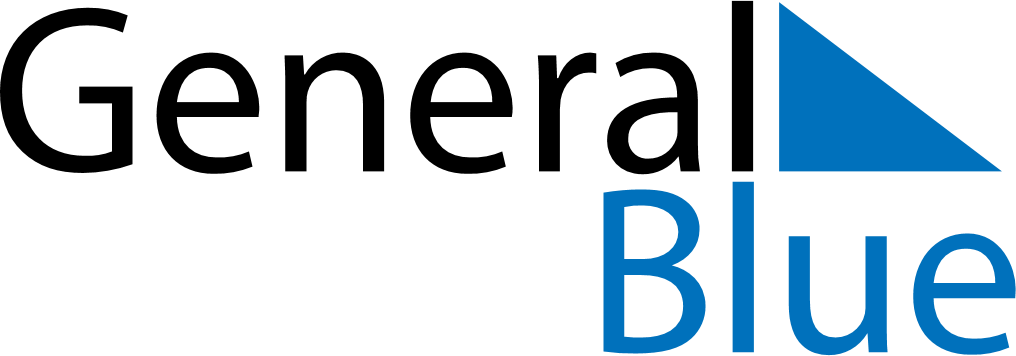 January 2019January 2019January 2019January 2019January 2019January 2019CroatiaCroatiaCroatiaCroatiaCroatiaCroatiaMondayTuesdayWednesdayThursdayFridaySaturdaySunday123456New Year’s DayEpiphany78910111213Orthodox Christmas141516171819202122232425262728293031NOTES